					Schulstraße 19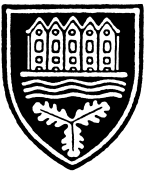                       Sachsenwaldschule Gymnasium Reinbek			21465 Reinbek           									Telefon (040) 727 325 – 0        									Telefax (040) 727 325 – 28Schuljahr 2015 / 2016				Herr Naumann					Fifty-Fifty-ProjektFortbildung von AG-Teilnehmerinnen für Klassensprecherinnen und Klassensprecherder Klassen 5 -9Ablauf: 		Vorstellung der Einsparungen (Zahlen) aus 2014Information:	LichtHeizungOrdnungAblauf bei defektem InventarGang in die KlassenräumeAbschlussrundeZwischenpreisgewinnausgabeAusgabe der neuen Klassenaushänge und Bitte um Bekanntgabe